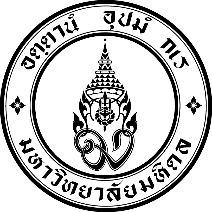 บันทึกข้อตกลงการใช้พื้นที่	เพื่อเป็นการสนับสนุนการดำเนินการของ          ชื่อส่วนงาน           มหาวิทยาลัยมหิดล เกี่ยวกับการเรียนการสอนและการบริหารงานตามวัตถุประสงค์ของ          ชื่อส่วนงาน           ซึ่งยังต้องดำเนินการต่อเนื่องมาโดยลำดับบันทึกข้อตกลงฉบับนี้ ทำขึ้น ณ มหาวิทยาลัยมหิดล เลขที่ ๙๙๙ ถนนพุทธมณฑลสาย ๔ ตำบลศาลายา อำเภอพุทธมณฑล จังหวัดนครปฐม เมื่อวันที่           เดือน                            พ.ศ.                ระหว่าง          ชื่อส่วนงาน          โดย	
ตำแหน่ง                                     ซึ่งต่อไปในบันทึกข้อตกลงนี้จะเรียกว่า “ผู้ให้ใช้ประโยชน์” ฝ่ายหนึ่ง กับ          ชื่อส่วนงาน          โดย	                                       ตำแหน่ง                                    ซึ่งต่อไปในบันทึกข้อตกลงนี้จะเรียกว่า “ผู้ขอใช้ประโยชน์” อีกฝ่ายหนึ่งทั้งสองฝ่ายได้ทำบันทึกข้อตกลงไว้ดังต่อไปนี้ข้อ ๑ ผู้ให้ใช้ประโยชน์ตกลงให้ผู้ขอใช้ประโยชน์ใช้พื้นที่        (อาคาร/สถานที่)   	
บริเวณชั้นที่           ขนาดพื้นที่รวมทั้งสิ้น                   ตารางเมตร ซึ่งตั้งอยู่ที่เลขที่	
ถนน                             แขวง                            เขต                            จังหวัด	
ซึ่งต่อไปในบันทึกข้อตกลงนี้จะเรียกว่า “พื้นที่” เพื่อใช้เป็น	
มีกำหนดระยะเวลา       (       ) ปี ตั้งแต่วันที่           เดือน                          พ.ศ.                ถึง
วันที่           เดือน                          พ.ศ.                ปรากฏตามแผนที่แสดงที่ตั้งของพื้นที่แนบท้ายบันทึกข้อตกลงนี้ โดยจะปฏิบัติตามเงื่อนไขตามบันทึกข้อตกลงฉบับนี้ต่อไปจนกว่าจะมีการแก้ไขหรือเพิ่มเติมเป็นอย่างอื่นข้อ ๒ เอกสารอันเป็นส่วนหนึ่งของบันทึกข้อตกลง  	เอกสารแนบท้ายบันทึกข้อตกลงดังต่อไปนี้ ให้ถือว่าเป็นส่วนหนึ่งของบันทึกข้อตกลงนี้ 	ความใดในเอกสารแนบท้ายบันทึกข้อตกลงที่ขัดแย้งกับข้อความในบันทึกข้อตกลงนี้ ให้ใช้ข้อความในบันทึกข้อตกลงนี้บังคับ และในกรณีที่เอกสารแนบท้ายบันทึกข้อตกลงขัดแย้งกันเอง ผู้เช่าจะต้องปฏิบัติตามคำวินิจฉัยของผู้ให้เช่าข้อ ๓ ให้ผู้ขอใช้ประโยชน์ชำระเงินเป็นค่าบำรุงการใช้พื้นที่ ดังนี้	๓.๑ ค่าบำรุงพื้นที่ 		(๑) ปีที่ ๑ - ปีที่ ๓  ตั้งแต่วันที่           เดือน                          พ.ศ.                ถึงวันที่	           เดือน                          พ.ศ.                ในอัตรา                        บาท 
(                                 ) ต่อตารางเมตร หรือเดือนละ                        บาท (                                 )		(๒) ทุก ๓ ปีถัดจากระยะเวลาตามข้อ ๑.๑ ให้ค่าบำรุงพื้นที่เป็นไปตามอัตราที่ผู้ให้ใช้ประโยชน์และผู้ขอใช้ประโยชน์เห็นชอบร่วมกัน		ผู้ขอใช้ประโยชน์ตกลงชำระค่าบำรุงพื้นที่ภายในวันที่ ๕ ของทุกเดือน	๓.๒ ค่าใช้จ่ายส่วนกลาง มีอัตราเป็นไปตามประกาศผู้ให้ใช้ประโยชน์แนบท้ายบันทึกข้อตกลงนี้ โดยให้ชำระที่				กรณีที่มีการเปลี่ยนแปลงอัตราค่าใช้จ่ายส่วนกลางระหว่างระยะเวลาการใช้พื้นที่ 
ซึ่งเป็นไปตามมติของ	                                            ผู้ขอใช้ประโยชน์ตกลงให้ถืออัตราตามประกาศของผู้ให้ใช้ประโยชน์ที่เปลี่ยนแปลงดังกล่าว	๓.๓ ค่าไฟฟ้า ค่าโทรศัพท์ และค่าใช้จ่ายอื่น ๆ ที่เกี่ยวข้องกับการเข้าใช้พื้นที่ ให้เป็นไปตามจำนวนค่าใช้จ่ายจริงที่ปรากฏตามใบแจ้งค่าสาธารณูปโภคนั้น ๆ โดยให้ผู้ขอใช้ประโยชน์ชำระโดยตรงกับ
ผู้ให้บริการข้อ ๔ เพื่อให้ผู้ขอใช้ประโยชน์สามารถใช้พื้นที่ได้ตามวัตถุประสงค์ตลอดระยะเวลาการใช้พื้นที่ตามบันทึกข้อตกลงนี้อย่างมีประสิทธิภาพ ให้ผู้ขอใช้ประโยชน์นำครุภัณฑ์ประจำสำนักงานที่อยู่ภายในพื้นที่
ทำประกันภัยไว้กับบริษัทประกันภัยแล้วแจ้งให้ผู้ให้ใช้ประโยชน์ทราบ และให้ผู้ขอใช้ประโยชน์จัดหาอุปกรณ์ป้องกันอัคคีภัยภายในพื้นที่ด้วยค่าใช้จ่ายของผู้ขอใช้ประโยชน์เองทั้งสิ้น และดำเนินการให้เป็นไปตามข้อบังคับของมหาวิทยาลัย ประกาศของมหาวิทยาลัยและผู้ให้ใช้ประโยชน์ และกฎหมายอื่นที่เกี่ยวข้องกับการป้องกันอัคคีภัยข้อ ๕ ผู้ขอใช้ประโยชน์มีหน้าที่ดูแลพื้นที่ ด้วยความระมัดระวัง ไม่ทำลาย ถอดถอน รื้อย้าย หรือกระทำด้วยประการใด ๆ ที่จะทำให้เกิดความเสียหายกับพื้นที่ รวมตลอดถึงให้บำรุงรักษาซ่อมแซมตามความเหมาะสมเพื่อให้พื้นที่อยู่ในสภาพเรียบร้อยและสามารถใช้งานได้ตามปกติตลอดระยะเวลาตามบันทึกข้อตกลงนี้ โดยผู้ขอใช้ประโยชน์เป็นผู้ออกค่าใช้จ่ายเองทั้งสิ้น	การบำรุงรักษาซ่อมแซมตามวรรคหนึ่ง ไม่รวมถึงการบำรุงรักษาซ่อมแซมอาคารและวัสดุอุปกรณ์ที่เป็นทรัพย์สินที่ติดตรึงตรากับพื้นที่ซึ่งหากรื้อถอนแล้วอาจจะเกิดความเสียหายแก่พื้นที่ซึ่งเป็นส่วนควบของพื้นที่ หรือครุภัณฑ์ที่มีไว้เพื่อใช้เป็นส่วนกลางของพื้นที่  ทั้งนี้ หากมีการชำรุดเสียหายหรือไม่สามารถใช้งานได้ตามปกติ ให้เป็นหน้าที่ของผู้ให้ใช้ประโยชน์ที่จะต้องดำเนินการหรือจัดการแก้ไขให้ครุภัณฑ์ดังกล่าวสามารถใช้งานได้ตามปกติโดยผู้ให้ใช้ประโยชน์เป็นผู้ออกค่าใช้จ่ายเองทั้งสิ้น	การดำเนินการใด ๆ ตามวรรคหนึ่งและวรรคสอง รวมถึงการดัดแปลงต่อเติมหรือกระทำการใด ๆ กับพื้นที่ หรือผู้ขอใช้ประโยชน์นำครุภัณฑ์หรืออุปกรณ์สิ่งของเข้ามาในพื้นที่ หากเป็นกรณีที่เกี่ยวข้องหรืออาจเกี่ยวข้องกับโครงสร้างของอาคารจะต้องได้รับคำรับรองจากวิศวกร สถาปนิก หรือวิศวกรผู้ชำนาญการหรือผู้ทรงคุณวุฒิ ซึ่งรับผิดชอบหรือสามารถรับรองคุณลักษณะเฉพาะแบบและรายงานการก่อสร้างหรืองานเทคนิคเฉพาะอย่างนั้น แล้วแต่กรณีด้วยข้อ ๖ บรรดาครุภัณฑ์และอุปกรณ์สิ่งของที่ผู้ขอใช้ประโยชน์นำเข้ามาติดตั้งในพื้นที่ ไม่ว่าจะเป็น
การตกแต่ง ปรับปรุงหรือด้วยประการอื่นใด ในลักษณะที่ติดตรึงตราถาวรกับพื้นที่หรือในลักษณะที่หากรื้อถอนครุภัณฑ์หรืออุปกรณ์สิ่งของออกไปแล้วจะทำให้ไม่สามารถใช้งานพื้นที่ได้ตามปกติ ให้บรรดาครุภัณฑ์และอุปกรณ์สิ่งของดังกล่าวเหล่านั้นตกเป็นของผู้ให้ใช้ประโยชน์นับแต่วันที่ผู้ขอใช้ประโยชน์เลิกใช้พื้นที่ดังกล่าว  แต่ทั้งนี้ 
หากครุภัณฑ์หรืออุปกรณ์อยู่ในสภาพทรุดโทรมไม่เหมาะสมที่จะรับซ่อมแซมได้ หรือผู้ให้ใช้ประโยชน์ไม่ประสงค์
จะรับเอาครุภัณฑ์และอุปกรณ์สิ่งของดังกล่าวทั้งหมดหรือบางส่วนไว้ ผู้ให้ใช้ประโยชน์อาจพิจารณาให้รื้อถอนออกไปได้ และผู้ขอใช้ประโยชน์มีหน้าที่รื้อถอนและปรับสภาพของพื้นที่ให้อยู่ในสภาพเดิมด้วยค่าใช้จ่ายของ
ผู้ขอใช้ประโยชน์เองทั้งสิ้นข้อ ๗ ผู้ขอใช้ประโยชน์ยินยอมและอำนวยความสะดวกให้ผู้ให้ใช้ประโยชน์หรือผู้แทนของผู้ให้ใช้ประโยชน์เข้าไปตรวจพื้นที่และครุภัณฑ์หรืออุปกรณ์สิ่งของได้ตามความเหมาะสมและสมควร โดยต้องไม่กระทบต่อการดำเนินงานของผู้ขอใช้ประโยชน์ข้อ ๘ ผู้ขอใช้ประโยชน์จะไม่ใช้หรือยินยอมให้ผู้อื่นใช้พื้นที่เพื่อการใด ๆ อันเป็นที่น่ารังเกียจแก่สังคม หรือน่าจะเป็นการเสียหายแก่พื้นที่ และจะไม่ก่อให้เกิดความเดือดร้อนรำคาญแก่ผู้ให้ใช้ประโยชน์หรือผู้อื่น หรือกระทำการใดๆ ที่จะเป็นการละเมิดต่อกฎหมาย หรือขัดต่อความสงบเรียบร้อยและศีลธรรมอันดีของประชาชนข้อ ๙ ผู้ขอใช้ประโยชน์ตกลงจะไม่นำหรือยินยอมให้บุคคลอื่นที่ไม่เกี่ยวข้องกับวัตถุประสงค์
ในการใช้พื้นที่เช่าช่วง เว้นแต่เป็นการดำเนินการที่จะเป็นการสนับสนุนหรือเอื้ออำนวยให้บรรลุตามวัตถุประสงค์ของผู้ขอใช้ประโยชน์ โดยผู้ขอใช้ประโยชน์จะต้องได้รับความยินยอมเป็นหนังสือจากผู้ให้ใช้ประโยชน์ก่อนข้อ ๑๐ ผู้ขอใช้ประโยชน์ รวมทั้งบุคลากรและนักศึกษาของผู้ขอใช้ประโยชน์ ยอมรับเพื่อการปฏิบัติให้เป็นไปตามข้อบังคับของมหาวิทยาลัย ประกาศและคำสั่งของมหาวิทยาลัยและผู้ให้ใช้ประโยชน์ ตลอดจนระเบียบ ข้อบังคับ หรือกฎหมายที่เกี่ยวข้องกับที่ราชพัสดุและอาคารราชพัสดุ ที่ใช้บังคับอยู่แล้วในขณะนี้ หรือที่จะมีขึ้นภายหน้าทุกประการ รวมตลอดถึงให้ความร่วมมือเพื่อการรักษาความปลอดภัยในพื้นที่และหรือบริเวณโดยรอบพื้นที่	ทั้งนี้ หากผู้ขอใช้ประโยชน์รวมทั้งบุคลากรและนักศึกษาของผู้ขอใช้ประโยชน์ไม่สามารถปฏิบัติตามวรรคหนึ่ง และมีผลทำให้เกิดผลกระทบต่อพื้นที่และความปลอดภัยของบุคคลอื่นหรือบุคคลภายนอก 
ผู้ขอใช้ประโยชน์ยินดีให้ความร่วมมือเพื่อการเยียวยาผลกระทบดังกล่าว เว้นแต่จะมีเหตุผลอันสมควร		ข้อ ๑๑ ในระหว่างระยะเวลาการใช้พื้นที่ตามบันทึกข้อตกลงนี้ หากผู้ขอใช้ประโยชน์ประสงค์
จะเลิกใช้พื้นที่ก่อนครบกำหนดระยะเวลาการใช้พื้นที่ตามข้อ ๑ ให้ผู้ขอใช้ประโยชน์แจ้งผู้ให้ใช้ประโยชน์ทราบล่วงหน้าเป็นหนังสือเป็นเวลาไม่น้อยกว่า ๖๐ (หกสิบ) วันก่อนวันที่ผู้ขอใช้ประโยชน์ประสงค์เลิกใช้พื้นที่ ข้อ ๑๒ หากผู้ขอใช้ประโยชน์ไม่ปฏิบัติตามบันทึกข้อตกลงนี้ข้อใดข้อหนึ่ง ให้ผู้ให้ใช้ประโยชน์บอกกล่าวเป็นหนังสือให้ผู้ขอใช้ประโยชน์ปฏิบัติให้เป็นไปตามบันทึกข้อตกลงโดยกำหนดระยะเวลาการปฏิบัติไว้ด้วย และหากผู้ขอใช้ประโยชน์ยังไม่ปฏิบัติตามภายในกำหนดระยะเวลาโดยไม่มีเหตุผลอันสมควร ให้หน่วยงาน
ที่กำกับดูแลการปฏิบัติตามบันทึกข้อตกลงนี้ ในที่นี้หมายถึงศูนย์บริหารสินทรัพย์จัดทำรายงานการไม่ปฏิบัติตามบันทึกข้อตกลงเป็นหนังสือต่ออธิการบดีผ่านรองอธิการบดีที่กำกับดูแลด้านการคลัง เพื่อดำเนินการตามที่เห็นสมควรต่อไปข้อ ๑๓ เมื่อบันทึกข้อตกลงนี้สิ้นสุดลงไม่ว่าด้วยกรณีใด ๆ ผู้ขอใช้ประโยชน์ต้องส่งคืนพื้นที่และครุภัณฑ์หรือสิ่งของตามข้อ ๖ ให้แก่ผู้ให้ใช้ประโยชน์ในสภาพที่มีความเรียบร้อยและไม่ชำรุดเสียหายเกินไปกว่าการใช้งานอันเป็นปกติ ภายใน ๓๐ (สามสิบ) วันนับแต่วันที่บันทึกข้อตกลงสิ้นสุด	เพื่อประโยชน์ในการดำเนินการดังกล่าว ให้มหาวิทยาลัยแต่งตั้งคณะกรรมการขึ้นชุดหนึ่ง ประกอบด้วยผู้แทนของมหาวิทยาลัยและผู้แทนของผู้ขอใช้ประโยชน์เพื่อทำหน้าที่ตรวจสอบพื้นที่และครุภัณฑ์
หรือสิ่งของ และให้เป็นผู้แทนในการส่งและรับพื้นที่และครุภัณฑ์หรือสิ่งของดังกล่าวด้วยบันทึกข้อตกลงนี้ทำขึ้นสองฉบับ มีข้อความถูกต้องตรงกันและแต่ละฉบับให้ถือว่าเป็นต้นฉบับ 
ซึ่งทั้งสองฝ่ายได้อ่านและเข้าใจข้อความในบันทึกข้อตกลงโดยละเอียดแล้ว จึงลงลายมือชื่อไว้เป็นสำคัญ และแต่ละฝ่ายได้รับบันทึกข้อตกลงเก็บไว้ฝ่ายละหนึ่งฉบับ	(ลงชื่อ)	ผู้ให้ใช้ประโยชน์		(	)	(ลงชื่อ) 	ผู้ขอใช้ประโยชน์		(	)	(ลงชื่อ)	พยาน		(	)	(ลงชื่อ)	พยาน		(	)๒.๑ผนวก ๑ แผนที่แสดงที่ตั้งของพื้นที่จำนวน     หน้า๒.๒ผนวก ๒ ประกาศ ... เรื่อง ...จำนวน     หน้า๒.๓ผนวก ๓ ...จำนวน     หน้า